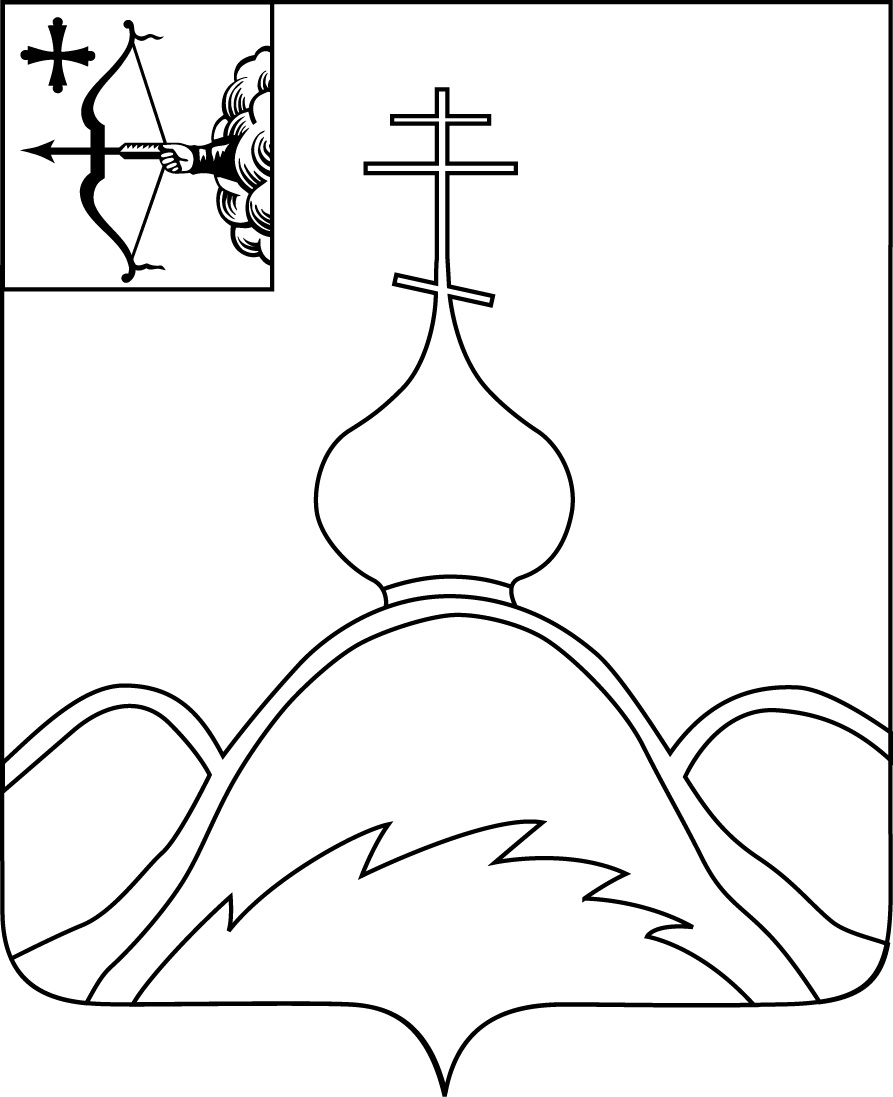 АДМИНИСТРАЦИЯ ОПАРИНСКОГО МУНИЦИПАЛЬНОГО ОКРУГАПОСТАНОВЛЕНИЕАДМИНИСТРАЦИЯ ОПАРИНСКОГО МУНИЦИПАЛЬНОГО ОКРУГАПОСТАНОВЛЕНИЕАДМИНИСТРАЦИЯ ОПАРИНСКОГО МУНИЦИПАЛЬНОГО ОКРУГАПОСТАНОВЛЕНИЕ06.10.2022№      639пгт ОпариноО внесении изменений и дополнений в постановлении администрации Опаринского муниципального округа № 185 от 04.03.2022 «Об утверждении Административного регламентапредоставления муниципальной услуги«Направление уведомления о соответствии (о несоответствии) построенных или реконструированных объектов индивидуального жилищного строительства или садового дома требованиям законодательства о градостроительной деятельности »          В соответствии с Федеральным законом от 06.10.2003 № 131-ФЗ «Об общих принципах организации местного самоуправления в Российской Федерации», Федеральным законом от 27.07.2010 № 210-ФЗ «Об организации предоставления государственных и муниципальных услуг», постановлением администрации Опаринского муниципального округа  от 14.02.2022  №  137 «Об административных регламентах предоставления муниципальных услуг в муниципальном образовании Опаринский муниципальный округ Кировской области» администрация Опаринского муниципального округа ПОСТАНОВЛЯЕТ:1. Изложить название административного регламента в новой редакции: «Направление уведомления о соответствии построенных или реконструированных объектов индивидуального жилищного строительства или садового дома требованиям законодательства Российской Федерации о градостроительной деятельности» в соответствии с постановлением от 24.08.2022 № 574 «Об утверждении «Перечня муниципальных услуг, предоставляемых администрацией Опаринского муниципального округа в электронном виде».2. В пункт 5.2.1 административного регламента администрации Опаринского муниципального округа от 04.03.2022 № 185 «Направление уведомления о соответствии (о несоответствии) построенных или реконструированных объектов индивидуального жилищного строительства или садового дома требованиям законодательства о градостроительной деятельности» в абз. 3,4,5,6,9 заменить слова «субъекты Российской Федерации» на слова «Кировская область»3.  Контроль за исполнением настоящего постановления возложить на первого заместителя главы администрации Опаринского муниципального округа, начальника управления имущества и жизнеобеспечения И.Ф. Боброва 4.  Настоящее постановление вступает в силу в соответствии с действующим законодательством.Глава Опаринского муниципального округа	                                        	   	             А.Д. Макаровпгт ОпариноО внесении изменений и дополнений в постановлении администрации Опаринского муниципального округа № 185 от 04.03.2022 «Об утверждении Административного регламентапредоставления муниципальной услуги«Направление уведомления о соответствии (о несоответствии) построенных или реконструированных объектов индивидуального жилищного строительства или садового дома требованиям законодательства о градостроительной деятельности »          В соответствии с Федеральным законом от 06.10.2003 № 131-ФЗ «Об общих принципах организации местного самоуправления в Российской Федерации», Федеральным законом от 27.07.2010 № 210-ФЗ «Об организации предоставления государственных и муниципальных услуг», постановлением администрации Опаринского муниципального округа  от 14.02.2022  №  137 «Об административных регламентах предоставления муниципальных услуг в муниципальном образовании Опаринский муниципальный округ Кировской области» администрация Опаринского муниципального округа ПОСТАНОВЛЯЕТ:1. Изложить название административного регламента в новой редакции: «Направление уведомления о соответствии построенных или реконструированных объектов индивидуального жилищного строительства или садового дома требованиям законодательства Российской Федерации о градостроительной деятельности» в соответствии с постановлением от 24.08.2022 № 574 «Об утверждении «Перечня муниципальных услуг, предоставляемых администрацией Опаринского муниципального округа в электронном виде».2. В пункт 5.2.1 административного регламента администрации Опаринского муниципального округа от 04.03.2022 № 185 «Направление уведомления о соответствии (о несоответствии) построенных или реконструированных объектов индивидуального жилищного строительства или садового дома требованиям законодательства о градостроительной деятельности» в абз. 3,4,5,6,9 заменить слова «субъекты Российской Федерации» на слова «Кировская область»3.  Контроль за исполнением настоящего постановления возложить на первого заместителя главы администрации Опаринского муниципального округа, начальника управления имущества и жизнеобеспечения И.Ф. Боброва 4.  Настоящее постановление вступает в силу в соответствии с действующим законодательством.Глава Опаринского муниципального округа	                                        	   	             А.Д. Макаровпгт ОпариноО внесении изменений и дополнений в постановлении администрации Опаринского муниципального округа № 185 от 04.03.2022 «Об утверждении Административного регламентапредоставления муниципальной услуги«Направление уведомления о соответствии (о несоответствии) построенных или реконструированных объектов индивидуального жилищного строительства или садового дома требованиям законодательства о градостроительной деятельности »          В соответствии с Федеральным законом от 06.10.2003 № 131-ФЗ «Об общих принципах организации местного самоуправления в Российской Федерации», Федеральным законом от 27.07.2010 № 210-ФЗ «Об организации предоставления государственных и муниципальных услуг», постановлением администрации Опаринского муниципального округа  от 14.02.2022  №  137 «Об административных регламентах предоставления муниципальных услуг в муниципальном образовании Опаринский муниципальный округ Кировской области» администрация Опаринского муниципального округа ПОСТАНОВЛЯЕТ:1. Изложить название административного регламента в новой редакции: «Направление уведомления о соответствии построенных или реконструированных объектов индивидуального жилищного строительства или садового дома требованиям законодательства Российской Федерации о градостроительной деятельности» в соответствии с постановлением от 24.08.2022 № 574 «Об утверждении «Перечня муниципальных услуг, предоставляемых администрацией Опаринского муниципального округа в электронном виде».2. В пункт 5.2.1 административного регламента администрации Опаринского муниципального округа от 04.03.2022 № 185 «Направление уведомления о соответствии (о несоответствии) построенных или реконструированных объектов индивидуального жилищного строительства или садового дома требованиям законодательства о градостроительной деятельности» в абз. 3,4,5,6,9 заменить слова «субъекты Российской Федерации» на слова «Кировская область»3.  Контроль за исполнением настоящего постановления возложить на первого заместителя главы администрации Опаринского муниципального округа, начальника управления имущества и жизнеобеспечения И.Ф. Боброва 4.  Настоящее постановление вступает в силу в соответствии с действующим законодательством.Глава Опаринского муниципального округа	                                        	   	             А.Д. Макаров